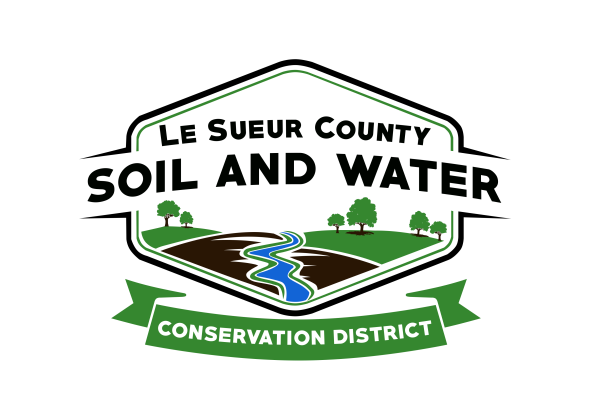 Le Sueur County Soil & Water Conservation DistrictLe Sueur County SWCD 	Tel. (507) 357-4879 Ext. 3181 W Minnesota St                                            Website: www.lesueurswcd.orgLe Center, MN 56057                        Minutes from February 13, 2018 regular meeting of the Le Sueur County SWCD Board of Supervisors.  SWCD building, Le Center, MN.Meeting was called to order by Chairman Struck at 9:00 a.m.Members present:	Chairman, Jim Struck			Vice-Chairman, Greg Entinger			Treasurer, Cletus Gregor			PR&I, Glendon BraunMembers absent:	Secretary, Earle TraxlerOthers present:	District Manager, Mike Schultz			District Technician, Joe Jirik			Ditch Specialist, Nik Kadel			Farm Bill Technician, Jack Bushman			District Conservationist, Steve Breaker			BWSR Board Conservationist, Jen Mocol-JohnsonThe Pledge of Allegiance was recited.The January 11, 2018 secretary’s report was sent out to the board prior to meeting.  Motion by Gregor, second by Entinger to accept the January Secretary report.Affirmative:  Struck, Entinger, Gregor, BraunOpposed:  NoneMotion carriedTreasurer’s report for January 31, 2018 was read.  Motion by Entinger, second by Gregor to approve and to pay bills.Affirmative:  Struck, Entinger, Gregor, BraunOpposed:  NoneMotion carriedSteve gave the NRCS report.  2018 EQIP apps were discussed, CRP and buffer strip apps, local work group meeting on April 10, 2018 following board meeting and National Civil Rights review in March.  Struck volunteered to be interviewed during the civil rights review.Earle Traxler cost-share contract #4-17 was reviewed for a partial payment.  Motion by Entinger, second by Gregor to approve a payment of $12,050.50 for Traxler contract #4-17.Affirmative:  Struck, Entinger, Gregor, BraunOpposed:  NoneMotion carriedMotion by Entinger, second by Braun to purchase a dew drop drill and trailer in the amount of $11,600.  The drill will be available for landowners to rent for seeding smaller buffers along county ditches.Affirmative:  Struck, Entinger, Gregor, BraunOpposed:  NoneMotion carriedMemorandum of Understanding between Le Sueur County and SWCD for SWCD to administer buffer enforcement for the Buffer Law.  Motion by Gregor, second by Entinger to approve and sign the Memorandum of Understanding.Affirmative:  Struck, Entinger, Gregor, BraunOpposed:  NoneMotion carriedThe board discussed the Meger building.  The SWCD will be closing on the building today at noon.  The purchase price is $30,000 and $30,946 after closing costs.Le Sueur SWCD resolution authorizing Traxler and Struck to act on behalf of the SWCD for execution of all documents pertaining to Meger building.  Motion by Entinger, second by Gregor to approve and sign the resolution.Affirmative:  Struck, Entinger, Gregor, BraunOpposed:  NoneMotion carriedLegislative Day at the Capitol will be March 12-13, 2018.German/Jefferson CWF cost-share policy was discussed.  Motion by Gregor, second by Entinger to approve the cost-share policy.Affirmative:  Struck, Entinger, Gregor, BraunOpposed:  NoneMotion carriedTargeted Township testing project was explained to the board.  Testing kits will be sent out to landowners in the Ottawa and Kasota areas for groundwater testing.  Motion by Braun, second by Gregor for the SWCD to purchase a subscription to the Le Center Leader.Affirmative:  Struck, Entinger, Gregor, BraunOpposed:  NoneMotion carried
The SWCD was approved to hire a Conservation Corps summer intern from May through August.There is an Area 6 Chairman’s meeting February 22 in New Ulm.  Struck will attend as will Mike Schultz.Mike Schultz requested permission to attend the state manager’s meeting in St. Cloud February 28 – March 1.  Motion by Gregor, second by Braun to approve Mike attending.Affirmative:  Struck, Entinger, Gregor, BraunOpposed:  NoneMotion carriedThe staff is putting together an SWCD newsletter.  Mike said he would like to either send it out or put it on the SWCD website to inform landowners of different programs, grants, etc. Le Sueur, Scott and Carver SWCD’s are hosting a cover crop meeting on March 15, 2018 at the Le Center Legion.Motion by Gregor, second by Entinger to encumber $522.00 for Florian Hinderscheid buffer cost-share contract #BCS-1-2018.Affirmative:  Struck, Entinger, Gregor, BraunOpposed:  NoneMotion carriedMotion by Entinger, second by Braun to encumber $1743.00 for Cletus Gregor buffer cost-share contract #BCS-2-2018.Affirmative:  Struck, Entinger, BraunAbstained:  GregorOpposed:  NoneMotion carriedThere being no further business, motion to adjoun at 10:40 a.m. by Entinger, second by Braun.Affirmative:  Struck, Entinger, Gregor, BraunOpposed:  NoneMotion carried_____________________                   _________________________________________Date					District Secretary